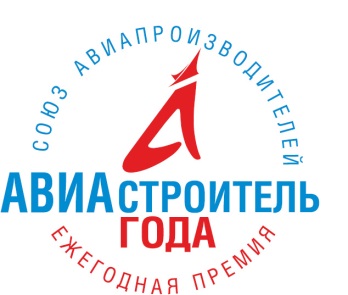 Бюллетень голосованияв номинации «За успехи в разработке авиационной техники и компонентов (ОКБ года)» Эксперт выбирает четыре работы из всех участвующих в номинации и указывает порядковый номер работы и исполнителя.При заполнении бюллетеня эксперт имеет право не присуждать первое место (победитель).Примечание: Конкурсные работы размещены на сайте Союза авиапроизводителей России www.aviationunion.ru на странице Конкурса «Авиастроитель года» по итогам 2019 года, в разделе «Информация об участниках (конкурсные работы)». Член Экспертного совета: Подпись:Дата: Порядковый номерНазвание работыИсполнитель1."Разработка турбовального двигателя со свободной турбиной ВК-2500П"АО "ОДК-Климов" (г. Санкт-Петербург)2."Разработка многоцелевого беспилотного летательного аппарата вертолетного типа малой дальности "Грач"АО "Арзамасский приборостроительный завод им. П. И. Пландина"3."Разработка интерьеров для перспективных проектов гражданской авиации Российской Федерации"АО "ОКБ "Аэрокосмические системы" (г. Дубна)4."Разработка высокоэффективной турбины для перспективного, малоразмерного ГТД"ПАО "ОДК-Сатурн" (г. Рыбинск)5."СЧ НИР "Охотник-Б-РПКБ"АО “Раменское приборостроительное конструкторское бюро”6."Современные системы предупреждения столкновения с БЛА"АО "Институт авиационного приборостроения "Навигатор"(г. Санкт-Петербург)Порядковый номер работыНазвание организации или ФИО номинантаЗанятое место1 место2 место3 место4 место